Publicado en Barcelona el 24/04/2014 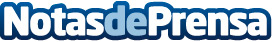 CITY SELF-STORAGE ESPAÑA, Consultas sobre la gestión del self-storage on-line.Estadísticas recientes demuestran que operadores europeos de self-storage han movido la mayoría de sus actividades de marketing y presupuestos a internet. Hasta el 80 % de los presupuestos en marketing de self-storage son gastados en marketing digital y genera, en algunos mercados, casi el 85 % de consultas. Y todavía sigue creciendo fuertemente.Datos de contacto:Laura Pérez AndreuNota de prensa publicada en: https://www.notasdeprensa.es/city-self-storage-espana-consultas-sobre-la-gestion-del-self-storage-on-line Categorias: Inmobiliaria Logística E-Commerce Recursos humanos http://www.notasdeprensa.es